.RIGHT VINE 45 DEGREE, TOUCH; LEFT VINE 45 DEGREE, TOUCHRIGHT VINE 45 DEGREE, TOUCH; LEFT VINE 45 DEGREE, TOUCHSTEP FORWARD, TOUCH; STEP BACK, TOUCH; ¼ STEP RIGHT, TOUCH; ¼ STEP LEFT, TOUCHRIGHT SLIDE FORWARD, STEP BACK LEFT, RIGHT SLIDE BACK, SLIDE LEFT, RIGHT SLIDE FORWARD ROCK, LEFT ROCK BACK, RIGHT CROSS BEHIND UNWIND, STEP FORWARD, TOUCHSTEP FORWARD, DROP DOWN, TWIST LEFT, TWIST RIGHT, STEP FORWARD, DROP DOWN, TWIST RIGHT, TWIST LEFTOptional: Replace squat (1: don't squat down, 2: hold standing straight, 3-4: ¼ twist standing straight up)Optional: Replace squat (5: don't squat down, 6: hold standing straight, 7-8: ¼ twist standing straight up)STEP FORWARD 45 DEGREE, TOUCH; STEP FORWARD 45 DEGREE, TOUCH; STEP FORWARD 45 DEGREE, TOUCH; STEP FORWARD 45 DEGREE TOUCHArms: left arm cross in front pointing out right, right arm straight out right, snap fingers with both handsArms: right arm cross in front pointing out left, left arm straight out left, snap fingers with both handsArms: left arm cross in front pointing out right, right arm straight out right, snap fingers with both handsArms: right arm cross in front pointing out left, left arm straight out left, snap fingers with both handsROCK FORWARD RIGHT, ROCK BACK LEFT, COASTER STEP, ¼ PIVOT, ¼ PIVOTSWAY LEFT, SWAY RIGHT, SWAY LEFT, TOUCH, HOLDArms: both arms sway to left, palms of hands facing downArms: both arms sway to right, palms of hands facing downArms: both arms sway to right, palms of hands facing downREPEATVelvet Virgin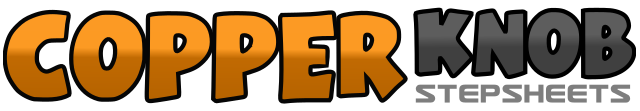 .......Count:64Wall:1Level:Intermediate.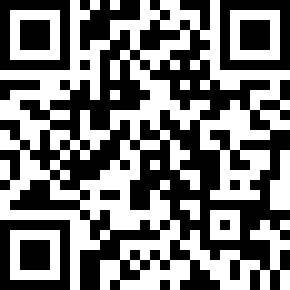 Choreographer:Henry Costa (USA)Henry Costa (USA)Henry Costa (USA)Henry Costa (USA)Henry Costa (USA).Music:Velvet Rope - Janet JacksonVelvet Rope - Janet JacksonVelvet Rope - Janet JacksonVelvet Rope - Janet JacksonVelvet Rope - Janet Jackson........1-4Step forward right 45 degree angle, left cross step behind right, right step to side right, left touch beside right5-8Step forward left 45 degree angle, right cross step behind left, left step to side left, right touch beside left1-4Step forward right 45 degree angle, left cross step behind right, right step to side right, left touch beside right5-8Step forward left 45 degree angle, right cross step behind left, left step to side left, right touch beside left1-4Step forward right, left touch beside right, step back left, right touch beside left5-8Turn back ¼ turn step right, left touch beside right, ¼ turn step left, right touch beside left1-2Right foot slide in front of left (twist waist to right), step back left (turn out heel)3&4Right foot slide back, slide left next to right, right foot slide forward rock5-6Left foot rock back, right cross behind left (unwind ½ turn to right)7-8Left step forward, right touch beside left1-2Step forward right, drop down (squat down right, left knee bent)3-4Twist left (¼ turn), twist right (¼ turn) (lifting up from squat, ending facing forward)5-6Step forward left past right, drop down (squat down left, right knee bent)7-8Twist right (¼ turn), twist left (¼ turn) (lifting up from squat, ending facing forward)1-2Step forward right 45 degree angle, touch left next to right3-4Step forward left 45 degree angle, touch right next to left5-6Step forward right 45 degree angle, touch left next to left7-8Step forward left 45 degree angle, touch right next to left1-2Step forward right, step left in place3&4Step back right, step left beside right, step right forward5-6Point left toe forward, pivot ¼ turn to right7-8Point left toe forward, pivot ¼ turn to right1-2Sway hip to left (weight left foot, heel up on right foot)3-4Sway hip to right (weight right foot, heel up on left foot)5-6Sway hip to left (weight left foot, heel up on right foot)7-8Slide right foot next to left touch, hold